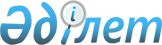 О внесении изменений и дополнений в решение маслихата от 24 декабря 2014 года № 259 "О бюджете города Лисаковска на 2015-2017 годы"Решение маслихата города Лисаковска Костанайской области от 20 марта 2015 года № 291. Зарегистрировано Департаментом юстиции Костанайской области 26 марта 2015 года № 5458

      В соответствии со статьями 106, 109 Бюджетного кодекса Республики Казахстан от 4 декабря 2008 года Лисаковский городской маслихат РЕШИЛ:



      1. Внести в решение маслихата от 24 декабря 2014 года № 259 "О бюджете города Лисаковска на 2015-2017 годы" (зарегистрировано в Реестре государственной регистрации нормативных правовых актов за номером 5285, опубликовано 29 января, 5 февраля 2015 года в газете "Лисаковская новь") следующие изменения и дополнения:



      пункт 1 указанного решения изложить в новой редакции:



      "1. Утвердить бюджет города Лисаковска на 2015 - 2017 годы согласно приложениям 1, 2 и 3 соответственно, в том числе на 2015 год в следующих объемах:



      1) доходы – 3304692,0 тысячи тенге, в том числе по:

      налоговым поступлениям – 2483965,0 тысяч тенге;

      неналоговым поступлениям – 14830,0 тысяч тенге;

      поступлениям от продажи основного капитала – 11500,0 тысяч тенге;

      поступлениям трансфертов – 794397,0 тысяч тенге;



      2) затраты – 3213093,0 тысячи тенге;



      3) чистое бюджетное кредитование – 17817,0 тысяч тенге, в том числе:

      бюджетные кредиты – 17817,0 тысяч тенге;

      погашение бюджетных кредитов – 0 тенге;



      4) сальдо по операциям с финансовыми активами – 92368,0 тысяч тенге, в том числе:

      приобретение финансовых активов – 92368,0 тысяч тенге;



      5) дефицит (профицит) бюджета – -18586,0 тысяч тенге;



      6) финансирование дефицита (использование профицита) бюджета – 18586,0 тысяч тенге.";



      пункты 5, 6, 7, 8 указанного решения изложить в новой редакции:



      "5. Учесть, что в бюджете города Лисаковска на 2015 год предусмотрены целевые текущие трансферты из областного бюджета, в том числе:

      на выплату единовременных денежных средств казахстанским гражданам, усыновившим (удочерившим) ребенка (детей) - сироту и ребенка (детей), оставшегося без попечения родителей, в сумме 1342,0 тысячи тенге;

      на содержание ребенка (детей), переданного патронатным воспитателям, в связи с передачей функций по оплате труда патронатным воспитателям путем перечисления денежных средств на его текущий счет на уровень районов и городов в сумме 7278,0 тысяч тенге;

      на увеличение размера социальной помощи на бытовые нужды участникам и инвалидам Великой Отечественной войны с шести до десяти месячных расчетных показателей в сумме 2188,0 тысяч тенге;

      на оплату широкополосного Интернета в рамках программы системы электронного обучения в сумме 8120,0 тысяч тенге.



      6. Учесть, что в бюджете города Лисаковска на 2015 год предусмотрены целевые трансферты на развитие из областного бюджета, в том числе:

      на строительство и реконструкцию объектов образования в сумме 66666,0 тысяч тенге;

      на развитие системы водоснабжения и водоотведения в сумме 46809,0 тысяч тенге.



      7. Учесть, что в бюджете города Лисаковска на 2015 год предусмотрены целевые текущие трансферты из республиканского бюджета, в том числе:

      на реализацию государственного образовательного заказа в дошкольных организациях образования в сумме 20057,0 тысяч тенге;

      на повышение оплаты труда учителям, прошедшим повышение квалификации по трехуровневой системе, в сумме 39667,0 тысяч тенге;

      на выплату государственной адресной социальной помощи в сумме 109,0 тысяч тенге;

      на выплату государственных пособий на детей до 18 лет в сумме 143,0 тысячи тенге;

      на оказание социальной защиты и помощи населению в сумме 55214,0 тысяч тенге;

      на проведение мероприятий, посвященных семидесятилетию Победы в Великой Отечественной войне, в сумме 20271,0 тысяча тенге;

      на выплату ежемесячной надбавки за особые условия труда к должностным окладам работников государственных учреждений, не являющихся государственными служащими, а также работников государственных казенных предприятий, финансируемых из местных бюджетов, в сумме 85809,0 тысяч тенге;

      на содержание штатной численности отделов регистрации актов гражданского состояния в сумме 1092,0 тысячи тенге;

      на содержание подразделений местных исполнительных органов агропромышленного комплекса в сумме 3503,0 тысячи тенге;

      на реализацию текущих мероприятий в моногородах в рамках Программы развития регионов до 2020 года в общей сумме 140564,0 тысячи тенге, реализуемых по следующим направлениям:

      субсидирование процентной ставки по кредитам банков для реализации проектов в сумме 2857,0 тысяч тенге;

      предоставление грантов на развитие новых производств в сумме 8000,0 тысяч тенге;

      текущее обустройство в сумме 129707,0 тысяч тенге.



      8. Учесть, что в бюджете города Лисаковска на 2015 год предусмотрены целевые трансферты на развитие из республиканского бюджета, в том числе:

      на проектирование, развитие и (или) обустройство инженерно-коммуникационной инфраструктуры в сумме 14943,0 тысячи тенге;

      на увеличение уставных капиталов специализированных уполномоченных организаций в сумме 92368,0 тысяч тенге.";



      дополнить указанное решение пунктом 8-1 следующего содержания:



      "8-1. Учесть, что в бюджете города Лисаковска на 2015 год предусмотрены целевые трансферты из Национального фонда Республики Казахстан, в том числе:

      на реализацию инвестиционного проекта "Строительство детского сада на 280 мест в городе Лисаковск" в сумме 150000,0 тысяч тенге;

      на реализацию государственного образовательного заказа в дошкольных организациях образования в сумме 38254,0 тысячи тенге.";



      дополнить указанное решение пунктом 9-1 следующего содержания:



      "9-1. Учесть, что в бюджете города Лисаковска на 2015 год предусмотрен возврат целевых трансфертов в республиканский и областной бюджеты в сумме 768,8 тысяч тенге.";



      приложения 1, 2 и 5 к указанному решению изложить в новой редакции согласно приложениям 1, 2 и 3 к настоящему решению.



      2. Настоящее решение вводится в действие с 1 января 2015 года.      Председатель

      внеочередной сессии                        А. Демисенов      Секретарь

      городского маслихата                       Г. Жарылкасымова      СОГЛАСОВАНО      Руководитель государственного учреждения

      "Отдел экономики и бюджетного

      планирования акимата города Лисаковска"

      __________________Н. Турлубекова

      "20" марта 2015 года

Приложение 1       

к решению маслихата    

от 20 марта 2015 года № 291 Приложение 1       

к решению маслихата    

от 24 декабря 2014 года № 259  Бюджет города Лисаковска

на 2015 год

Приложение 2      

к решению маслихата   

от 20 марта 2015 года № 291 Приложение 2        

к решению маслихата    

от 24 декабря 2014 года № 259  Бюджет города Лисаковска

на 2016 год

Приложение 3       

к решению маслихата    

от 20 марта 2015 года № 291 Приложение 5        

к решению маслихата     

от 24 декабря 2014 года № 259  Перечень бюджетных программ аппаратов

акима поселка, села, сельского округа

на 2015 год
					© 2012. РГП на ПХВ «Институт законодательства и правовой информации Республики Казахстан» Министерства юстиции Республики Казахстан
				КатегорияКатегорияКатегорияКатегорияСумма, тысяч тенгеКлассКлассКлассСумма, тысяч тенгеПодклассПодклассСумма, тысяч тенгеНаименованиеСумма, тысяч тенгеI. Доходы3304692,01Налоговые поступления248365,0101Подоходный налог747307,01012Индивидуальный подоходный налог747307,0103Социальный налог558064,01031Социальный налог558064,0104Hалоги на собственность225736,01041Hалоги на имущество138399,01043Земельный налог8352,01044Hалог на транспортные средства78985,0105Внутренние налоги на товары, работы и услуги943568,01052Акцизы699701,01053Поступления за использование природных и других ресурсов212950,01054Сборы за ведение предпринимательской и профессиональной деятельности29990,01055Налог на игорный бизнес927,0108Обязательные платежи, взимаемые за совершение юридически значимых действий и (или) выдачу документов уполномоченными на то государственными органами или должностными лицами9290,01081Государственная пошлина9290,02Неналоговые поступления14830,0201Доходы от государственной собственности13930,02015Доходы от аренды имущества, находящегося в государственной собственности13030,02019Прочие доходы от государственной собственности900,0206Прочие неналоговые поступления900,02061Прочие неналоговые поступления900,03Поступления от продажи основного капитала11500,0301Продажа государственного имущества, закрепленного за государственными учреждениями10000,03011Продажа государственного имущества, закрепленного за государственными учреждениями10000,0303Продажа земли и нематериальных активов1500,03031Продажа земли1000,03032Продажа нематериальных активов500,04Поступления трансфертов794397,0402Трансферты из вышестоящих органов государственного управления794397,04022Трансферты из областного бюджета794397,0Функциональная группаФункциональная группаФункциональная группаФункциональная группаФункциональная группаСумма, тысяч тенгеФункциональная подгруппаФункциональная подгруппаФункциональная подгруппаФункциональная подгруппаСумма, тысяч тенгеАдминистратор бюджетных программАдминистратор бюджетных программАдминистратор бюджетных программСумма, тысяч тенгеПрограммаПрограммаСумма, тысяч тенгеНаименованиеСумма, тысяч тенгеII.Затраты3213093,001Государственные услуги общего характера149170,01Представительные, исполнительные и другие органы, выполняющие общие функции государственного управления104914,0112Аппарат маслихата района (города областного значения)13206,0001Услуги по обеспечению деятельности маслихата района (города областного значения)13206,0122Аппарат акима района (города областного значения)68335,0001Услуги по обеспечению деятельности акима района (города областного значения)65492,0003Капитальные расходы государственного органа2843,0123Аппарат акима района в городе, города районного значения, поселка, села, сельского округа23373,0001Услуги по обеспечению деятельности акима района в городе, города районного значения, поселка, села, сельского округа23373,02Финансовая деятельность17903,0452Отдел финансов района (города областного значения)17903,0001Услуги по реализации государственной политики в области исполнения бюджета и управления коммунальной собственностью района (города областного значения)16760,0010Приватизация, управление коммунальным имуществом, постприватизационная деятельность и регулирование споров, связанных с этим1032,0018Капитальные расходы государственного органа111,05Планирование и статистическая деятельность14553,0453Отдел экономики и бюджетного планирования района (города областного значения)14553,0001Услуги по реализации государственной политики в области формирования и развития экономической политики, системы государственного планирования14553,09Прочие государственные услуги общего характера11800,0458Отдел жилищно-коммунального хозяйства, пассажирского транспорта и автомобильных дорог района (города областного значения)11800,0001Услуги по реализации государственной политики на местном уровне в области жилищно-коммунального хозяйства, пассажирского транспорта и автомобильных дорог11800,002Оборона4868,01Военные нужды4868,0122Аппарат акима района (города областного значения)4868,0005Мероприятия в рамках исполнения всеобщей воинской обязанности4868,003Общественный порядок, безопасность, правовая, судебная, уголовно-исполнительная деятельность2048,09Прочие услуги в области общественного порядка и безопасности2048,0458Отдел жилищно-коммунального хозяйства, пассажирского транспорта и автомобильных дорог района (города областного значения)2048,0021Обеспечение безопасности дорожного движения в населенных пунктах2048,004Образование1609981,01Дошкольное воспитание и обучение322973,0464Отдел образования района (города областного значения)322973,0009Обеспечение деятельности организаций дошкольного воспитания и обучения264662,0040Реализация государственного образовательного заказа в дошкольных организациях образования58311,02Начальное, основное среднее и общее среднее образование850298,0464Отдел образования района (города областного значения)850298,0003Общеобразовательное обучение744017,0006Дополнительное образование для детей106281,09Прочие услуги в области образования436710,0464Отдел образования района (города областного значения)220044,0001Услуги по реализации государственной политики на местном уровне в области образования8243,0005Приобретение и доставка учебников, учебно-методических комплексов для государственных учреждений образования района (города областного значения)17760,0007Проведение школьных олимпиад, внешкольных мероприятий и конкурсов районного (городского) масштаба1912,0015Ежемесячная выплата денежных средств опекунам (попечителям) на содержание ребенка-сироты (детей-сирот), и ребенка (детей), оставшегося без попечения родителей12539,0022Выплата единовременных денежных средств казахстанским гражданам, усыновившим (удочерившим) ребенка (детей)-сироту и ребенка (детей), оставшегося без попечения родителей1342,0067Капитальные расходы подведомственных государственных учреждений и организаций178248,0467Отдел строительства района (города областного значения)216666,0037Строительство и реконструкция объектов образования216666,005Здравоохранение100,09Прочие услуги в области здравоохранения100,0123Аппарат акима района в городе, города районного значения, поселка, села, сельского округа100,0002Организация в экстренных случаях доставки тяжелобольных людей до ближайшей организации здравоохранения, оказывающей врачебную помощь100,006Социальная помощь и социальное обеспечение251335,01Социальное обеспечение7278,0464Отдел образования района (города областного значения)7278,0030Содержание ребенка (детей), переданного патронатным воспитателям7278,02Социальная помощь158482,0451Отдел занятости и социальных программ района (города областного значения)158482,0002Программа занятости28181,0005Государственная адресная социальная помощь1663,0006Оказание жилищной помощи43281,0007Социальная помощь отдельным категориям нуждающихся граждан по решениям местных представительных органов32808,0010Материальное обеспечение детей-инвалидов, воспитывающихся и обучающихся на дому1392,0014Оказание социальной помощи нуждающимся гражданам на дому11535,0015Территориальные центры социального обслуживания пенсионеров и инвалидов9296,0016Государственные пособия на детей до 18 лет2293,0017Обеспечение нуждающихся инвалидов обязательными гигиеническими средствами и предоставление услуг специалистами жестового языка, индивидуальными помощниками в соответствии с индивидуальной программой реабилитации инвалида7762,0052Проведение мероприятий, посвященных семидесятилетию Победы в Великой Отечественной войне20271,09Прочие услуги в области социальной помощи и социального обеспечения85575,0451Отдел занятости и социальных программ района (города областного значения)85575,0001Услуги по реализации государственной политики на местном уровне в области обеспечения занятости и реализации социальных программ для населения29861,0011Оплата услуг по зачислению, выплате и доставке пособий и других социальных выплат500,0050Реализация Плана мероприятий по обеспечению прав и улучшению качества жизни инвалидов55214,007Жилищно-коммунальное хозяйство216617,01Жилищное хозяйство31643,0458Отдел жилищно-коммунального хозяйства, пассажирского транспорта и автомобильных дорог района (города областного значения)5931,0003Организация сохранения государственного жилищного фонда3700,0049Проведение энергетического аудита многоквартирных жилых домов2231,0467Отдел строительства района (города областного значения)18687,0004Проектирование, развитие и (или) обустройство инженерно-коммуникационной инфраструктуры18687,0479Отдел жилищной инспекции района (города областного значения)7025,0001Услуги по реализации государственной политики на местном уровне в области жилищного фонда6831,0005Капитальные расходы государственного органа194,02Коммунальное хозяйство51932,0123Аппарат акима района в городе, города районного значения, поселка, села, сельского округа149,0014Организация водоснабжения населенных пунктов149,0458Отдел жилищно-коммунального хозяйства, пассажирского транспорта и автомобильных дорог района (города областного значения)4974,0012Функционирование системы водоснабжения и водоотведения4974,0467Отдел строительства района (города областного значения)46809,0006Развитие системы водоснабжения и водоотведения46809,03Благоустройство населенных пунктов133042,0123Аппарат акима района в городе, города районного значения, поселка, села, сельского округа7295,0008Освещение улиц населенных пунктов4359,0009Обеспечение санитарии населенных пунктов2416,0011Благоустройство и озеленение населенных пунктов520,0458Отдел жилищно-коммунального хозяйства, пассажирского транспорта и автомобильных дорог района (города областного значения)125747,0015Освещение улиц в населенных пунктах16386,0016Обеспечение санитарии населенных пунктов30629,0017Содержание мест захоронений и захоронение безродных180,0018Благоустройство и озеленение населенных пунктов78552,008Культура, спорт, туризм и информационное пространство157453,01Деятельность в области культуры53427,0455Отдел культуры и развития языков района (города областного значения)53427,0003Поддержка культурно-досуговой работы53427,02Спорт24355,0465Отдел физической культуры и спорта района (города областного значения)24355,0001Услуги по реализации государственной политики на местном уровне в сфере физической культуры и спорта5763,0005Развитие массового спорта и национальных видов спорта6063,0006Проведение спортивных соревнований на районном (города областного значения) уровне4029,0007Подготовка и участие членов сборных команд района (города областного значения) по различным видам спорта на областных спортивных соревнованиях8500,03Информационное пространство56493,0455Отдел культуры и развития языков района (города областного значения)32752,0006Функционирование районных (городских) библиотек27933,0007Развитие государственного языка и других языков народа Казахстана4819,0456Отдел внутренней политики района (города областного значения)23741,0002Услуги по проведению государственной информационной политики23741,09Прочие услуги по организации культуры, спорта, туризма и информационного пространства23178,0455Отдел культуры и развития языков района (города областного значения)7966,0001Услуги по реализации государственной политики на местном уровне в области развития языков и культуры6885,0010Капитальные расходы государственного органа18,0032Капитальные расходы подведомственных государственных учреждений и организаций1063,0456Отдел внутренней политики района (города областного значения)15212,0001Услуги по реализации государственной политики на местном уровне в области информации, укрепления государственности и формирования социального оптимизма граждан9906,0003Реализация мероприятий в сфере молодежной политики5306,010Сельское, водное, лесное, рыбное хозяйство, особо охраняемые природные территории, охрана окружающей среды и животного мира, земельные отношения23775,01Сельское хозяйство14440,0474Отдел сельского хозяйства и ветеринарии района (города областного значения)14440,0001Услуги по реализации государственной политики на местном уровне в сфере сельского хозяйства и ветеринарии10162,0005Обеспечение функционирования скотомогильников (биотермических ям)2747,0006Организация санитарного убоя больных животных84,0007Организация отлова и уничтожения бродячих собак и кошек1447,06Земельные отношения6632,0463Отдел земельных отношений района (города областного значения)6632,0001Услуги по реализации государственной политики в области регулирования земельных отношений на территории района (города областного значения)6632,09Прочие услуги в области сельского, водного, лесного, рыбного хозяйства, охраны окружающей среды и земельных отношений2703,0474Отдел сельского хозяйства и ветеринарии района (города областного значения)2703,0013Проведение противоэпизоотических мероприятий2703,011Промышленность, архитектурная, градостроительная и строительная деятельность15465,02Архитектурная, градостроительная и строительная деятельность15465,0467Отдел строительства района (города областного значения)8717,0001Услуги по реализации государственной политики на местном уровне в области строительства8717,0468Отдел архитектуры и градостроительства района (города областного значения)6748,0001Услуги по реализации государственной политики в области архитектуры и градостроительства на местном уровне6748,012Транспорт и коммуникации64147,01Автомобильный транспорт64147,0123Аппарат акима района в городе, города районного значения, поселка, села, сельского округа4941,0013Обеспечение функционирования автомобильных дорог в городах районного значения, поселках, селах, сельских округах4941,0458Отдел жилищно-коммунального хозяйства, пассажирского транспорта и автомобильных дорог района (города областного значения)59206,0023Обеспечение функционирования автомобильных дорог59206,013Прочие181839,03Поддержка предпринимательской деятельности и защита конкуренции6722,0469Отдел предпринимательства района (города областного значения)6722,0001Услуги по реализации государственной политики на местном уровне в области развития предпринимательства6437,0003Поддержка предпринимательской деятельности285,09Прочие175117,0123Аппарат акима района в городе, города районного значения, поселка, села, сельского округа352,0040Реализация мер по содействию экономическому развитию регионов в рамках Программы "Развитие регионов"352,0452Отдел финансов района (города областного значения)34003,0012Резерв местного исполнительного органа района (города областного значения)34003,0458Отдел жилищно-коммунального хозяйства, пассажирского транспорта и автомобильных дорог района (города областного значения)129905,0044Текущее обустройство моногородов129707,0085Реализация бюджетных инвестиционных проектов в моногородах198,0469Отдел предпринимательства района (города областного значения)10857,0033Субсидирование процентной ставки по кредитам для реализации проектов в моногородах2857,0034Предоставление грантов на развитие новых производств в моногородах8000,014Обслуживание долга0,21Обслуживание долга0,2452Отдел финансов района (города областного значения)0,2013Обслуживание долга местных исполнительных органов по выплате вознаграждений и иных платежей по займам из областного бюджета0,215Трансферты536294,81Трансферты536294,8452Отдел финансов района (города областного значения)536294,8006Возврат неиспользованных (недоиспользованных) целевых трансфертов768,8007Бюджетные изъятия535526,0III. Чистое бюджетное кредитование17817,0Бюджетные кредиты17817,013Прочие17817,03Поддержка предпринимательской деятельности и защита конкуренции17817,0469Отдел предпринимательства района (города областного значения)17817,0008Кредитование на содействие развитию предпринимательства в моногородах17817,0Погашение бюджетных кредитов0,0IV. Сальдо по операциям с финансовыми активами92368,0Приобретение финансовых активов92368,07Жилищно-коммунальное хозяйство92368,01Жилищное хозяйство92368,0458Отдел жилищно-коммунального хозяйства, пассажирского транспорта и автомобильных дорог района (города областного значения)92368,0060Увеличение уставных капиталов специализированных уполномоченных организаций92368,0V. Дефицит (профицит) бюджета-18586,0VI. Финансирование дефицита (использование профицита) бюджета18586,0КатегорияКатегорияКатегорияКатегорияСумма, тысяч тенгеКлассКлассКлассСумма, тысяч тенгеПодклассПодклассСумма, тысяч тенгеНаименованиеСумма, тысяч тенгеI. Доходы3966425,01Налоговые поступления2753560,0101Подоходный налог788554,01012Индивидуальный подоходный налог788554,0103Социальный налог590939,01031Социальный налог590939,0104Hалоги на собственность226388,01041Hалоги на имущество133523,01043Земельный налог8352,01044Hалог на транспортные средства84513,0105Внутренние налоги на товары, работы и услуги1137741,01052Акцизы891713,01053Поступления за использование природных и других ресурсов212950,01054Сборы за ведение предпринимательской и профессиональной деятельности32086,01055Налог на игорный бизнес992,0108Обязательные платежи, взимаемые за совершение юридически значимых действий и (или) выдачу документов уполномоченными на то государственными органами или должностными лицами9938,01081Государственная пошлина9938,02Неналоговые поступления15842,0201Доходы от государственной собственности14942,02015Доходы от аренды имущества, находящегося в государственной собственности13942,02019Прочие доходы от государственной собственности1000,0206Прочие неналоговые поступления900,02061Прочие неналоговые поступления900,03Поступления от продажи основного капитала11500,0301Продажа государственного имущества, закрепленного за государственными учреждениями10000,03011Продажа государственного имущества, закрепленного за государственными учреждениями10000,0303Продажа земли и нематериальных активов1500,03031Продажа земли1000,03032Продажа нематериальных активов500,04Поступления трансфертов1185523,0402Трансферты из вышестоящих органов государственного управления1185523,04022Трансферты из областного бюджета1185523,0Функциональная группаФункциональная группаФункциональная группаФункциональная группаФункциональная группаСумма, тысяч тенгеФункциональная подгруппаФункциональная подгруппаФункциональная подгруппаФункциональная подгруппаСумма, тысяч тенгеАдминистратор бюджетных программАдминистратор бюджетных программАдминистратор бюджетных программСумма, тысяч тенгеПрограммаПрограммаСумма, тысяч тенгеНаименованиеСумма, тысяч тенгеII Затраты3966425,001Государственные услуги общего характера138819,01Представительные, исполнительные и другие органы, выполняющие общие функции государственного управления95907,0112Аппарат маслихата района (города областного значения)12622,0001Услуги по обеспечению деятельности маслихата района (города областного значения)12622,0122Аппарат акима района (города областного значения)60554,0001Услуги по обеспечению деятельности акима района (города областного значения)60554,0123Аппарат акима района в городе, города районного значения, поселка, села, сельского округа22731,0001Услуги по обеспечению деятельности акима района в городе, города районного значения, поселка, села, сельского округа22731,02Финансовая деятельность17811,0452Отдел финансов района (города областного значения)17811,0001Услуги по реализации государственной политики в области исполнения бюджета и управления коммунальной собственностью района (города областного значения)16707,0010Приватизация, управление коммунальным имуществом, постприватизационная деятельность и регулирование споров, связанных с этим1104,05Планирование и статистическая деятельность13973,0453Отдел экономики и бюджетного планирования района (города областного значения)13973,0001Услуги по реализации государственной политики в области формирования и развития экономической политики, системы государственного планирования13973,09Прочие государственные услуги общего характера11128,0458Отдел жилищно-коммунального хозяйства, пассажирского транспорта и автомобильных дорог района (города областного значения)11128,0001Услуги по реализации государственной политики на местном уровне в области жилищно-коммунального хозяйства, пассажирского транспорта и автомобильных дорог11128,002Оборона4642,01Военные нужды4642,0122Аппарат акима района (города областного значения)4642,0005Мероприятия в рамках исполнения всеобщей воинской обязанности4642,003Общественный порядок, безопасность, правовая, судебная, уголовно-исполнительная деятельность2192,09Прочие услуги в области общественного порядка и безопасности2192,0458Отдел жилищно-коммунального хозяйства, пассажирского транспорта и автомобильных дорог района (города областного значения)2192,0021Обеспечение безопасности дорожного движения в населенных пунктах2192,004Образование1977916,01Дошкольное воспитание и обучение250389,0464Отдел образования района (города областного значения)250389,0009Обеспечение деятельности организаций дошкольного воспитания и обучения250389,02Начальное, основное среднее и общее среднее образование755595,0464Отдел образования района (города областного значения)755595,0003Общеобразовательное обучение657097,0006Дополнительное образование для детей98498,09Прочие услуги в области образования971932,0464Отдел образования района (города областного значения)43979,0001Услуги по реализации государственной политики на местном уровне в области образования7917,0005Приобретение и доставка учебников, учебно-методических комплексов для государственных учреждений образования района (города областного значения)19003,0007Проведение школьных олимпиад, внешкольных мероприятий и конкурсов районного (городского) масштаба2045,0015Ежемесячная выплата денежных средств опекунам (попечителям) на содержание ребенка-сироты (детей-сирот), и ребенка (детей), оставшегося без попечения родителей13419,0022Выплата единовременных денежных средств казахстанским гражданам, усыновившим (удочерившим) ребенка (детей)-сироту и ребенка (детей), оставшегося без попечения родителей1595,0467Отдел строительства района (города областного значения)927953,0037Строительство и реконструкция объектов образования927953,005Здравоохранение107,09Прочие услуги в области здравоохранения107,0123Аппарат акима района в городе, города районного значения, поселка, села, сельского округа107,0002Организация в экстренных случаях доставки тяжелобольных людей до ближайшей организации здравоохранения, оказывающей врачебную помощь107,006Социальная помощь и социальное обеспечение182376,01Социальное обеспечение7867,0464Отдел образования района (города областного значения)7867,0030Содержание ребенка (детей), переданного патронатным воспитателям7867,02Социальная помощь144440,0451Отдел занятости и социальных программ района (города областного значения)144440,0002Программа занятости30153,0005Государственная адресная социальная помощь1663,0006Оказание жилищной помощи50747,0007Социальная помощь отдельным категориям нуждающихся граждан по решениям местных представительных органов30433,0010Материальное обеспечение детей-инвалидов, воспитывающихся и обучающихся на дому1515,0014Оказание социальной помощи нуждающимся гражданам на дому10621,0015Территориальные центры социального обслуживания пенсионеров и инвалидов8879,0016Государственные пособия на детей до 18 лет2249,0017Обеспечение нуждающихся инвалидов обязательными гигиеническими средствами и предоставление услуг специалистами жестового языка, индивидуальными помощниками в соответствии с индивидуальной программой реабилитации инвалида8180,09Прочие услуги в области социальной помощи и социального обеспечения30069,0451Отдел занятости и социальных программ района (города областного значения)30069,0001Услуги по реализации государственной политики на местном уровне в области обеспечения занятости и реализации социальных программ для населения29534,0011Оплата услуг по зачислению, выплате и доставке пособий и других социальных выплат535,007Жилищно-коммунальное хозяйство163087,01Жилищное хозяйство12529,0458Отдел жилищно-коммунального хозяйства, пассажирского транспорта и автомобильных дорог района (города областного значения)5996,0003Организация сохранения государственного жилищного фонда3959,0049Проведение энергетического аудита многоквартирных жилых домов2037,0479Отдел жилищной инспекции района (города областного значения)6533,0001Услуги по реализации государственной политики на местном уровне в области жилищного фонда6533,02Коммунальное хозяйство8207,0458Отдел жилищно-коммунального хозяйства, пассажирского транспорта и автомобильных дорог района (города областного значения)5322,0012Функционирование системы водоснабжения и водоотведения5322,0467Отдел строительства района (города областного значения)2885,0005Развитие коммунального хозяйства2885,03Благоустройство населенных пунктов142351,0123Аппарат акима района в городе, города районного значения, поселка, села, сельского округа7805,0008Освещение улиц населенных пунктов4664,0009Обеспечение санитарии населенных пунктов2585,0011Благоустройство и озеленение населенных пунктов556,0458Отдел жилищно-коммунального хозяйства, пассажирского транспорта и автомобильных дорог района (города областного значения)134546,0015Освещение улиц в населенных пунктах17532,0016Обеспечение санитарии населенных пунктов32773,0017Содержание мест захоронений и захоронение безродных192,0018Благоустройство и озеленение населенных пунктов84049,008Культура, спорт, туризм и информационное пространство255062,01Деятельность в области культуры51160,0455Отдел культуры и развития языков района (города областного значения)51160,0003Поддержка культурно-досуговой работы51160,02Спорт124556,0465Отдел физической культуры и спорта района (города областного значения)24556,0001Услуги по реализации государственной политики на местном уровне в сфере физической культуры и спорта5692,0005Развитие массового спорта и национальных видов спорта5459,0006Проведение спортивных соревнований на районном (города областного значения) уровне4310,0007Подготовка и участие членов сборных команд района (города областного значения) по различным видам спорта на областных спортивных соревнованиях9095,0467Отдел строительства района (города областного значения)100000,0008Развитие объектов спорта100000,03Информационное пространство56127,0455Отдел культуры и развития языков района (города областного значения)30725,0006Функционирование районных (городских) библиотек26241,0007Развитие государственного языка и других языков народа Казахстана4484,0456Отдел внутренней политики района (города областного значения)25402,0002Услуги по проведению государственной информационной политики25402,09Прочие услуги по организации культуры, спорта, туризма и информационного пространства23219,0455Отдел культуры и развития языков района (города областного значения)8043,0001Услуги по реализации государственной политики на местном уровне в области развития языков и культуры6906,0032Капитальные расходы подведомственных государственных учреждений и организаций1137,0456Отдел внутренней политики района (города областного значения)15176,0001Услуги по реализации государственной политики на местном уровне в области информации, укрепления государственности и формирования социального оптимизма граждан9777,0003Реализация мероприятий в сфере молодежной политики5399,010Сельское, водное, лесное, рыбное хозяйство, особо охраняемые природные территории, охрана окружающей среды и животного мира, земельные отношения19901,01Сельское хозяйство10934,0474Отдел сельского хозяйства и ветеринарии района (города областного значения)10934,0001Услуги по реализации государственной политики на местном уровне в сфере сельского хозяйства и ветеринарии6363,0005Обеспечение функционирования скотомогильников (биотермических ям)2939,0006Организация санитарного убоя больных животных84,0007Организация отлова и уничтожения бродячих собак и кошек1548,06Земельные отношения6264,0463Отдел земельных отношений района (города областного значения)6264,0001Услуги по реализации государственной политики в области регулирования земельных отношений на территории района (города областного значения)6264,09Прочие услуги в области сельского, водного, лесного, рыбного хозяйства, охраны окружающей среды и земельных отношений2703,0474Отдел сельского хозяйства и ветеринарии района (города областного значения)2703,0013Проведение противоэпизоотических мероприятий2703,011Промышленность, архитектурная, градостроительная и строительная деятельность15171,02Архитектурная, градостроительная и строительная деятельность15171,0467Отдел строительства района (города областного значения)8586,0001Услуги по реализации государственной политики на местном уровне в области строительства8586,0468Отдел архитектуры и градостроительства района (города областного значения)6585,0001Услуги по реализации государственной политики в области архитектуры и градостроительства на местном уровне6585,012Транспорт и коммуникации67851,01Автомобильный транспорт67851,0123Аппарат акима района в городе, города районного значения, поселка, села, сельского округа5571,0013Обеспечение функционирования автомобильных дорог в городах районного значения, поселках, селах, сельских округах5571,0458Отдел жилищно-коммунального хозяйства, пассажирского транспорта и автомобильных дорог района (города областного значения)62280,0023Обеспечение функционирования автомобильных дорог62280,013Прочие207807,03Поддержка предпринимательской деятельности и защита конкуренции6646,0469Отдел предпринимательства района (города областного значения)6646,0001Услуги по реализации государственной политики на местном уровне в области развития предпринимательства6341,0003Поддержка предпринимательской деятельности305,09Прочие201161,0123Аппарат акима района в городе, города районного значения, поселка, села, сельского округа352,0040Реализация мер по содействию экономическому развитию регионов в рамках Программы "Развитие регионов"352,0452Отдел финансов района (города областного значения)5586,0012Резерв местного исполнительного органа района (города областного значения)5586,0458Отдел жилищно-коммунального хозяйства, пассажирского транспорта и автомобильных дорог района (города областного значения)195223,0044Текущее обустройство моногородов50000,0085Реализация бюджетных инвестиционных проектов в моногородах145223,015Трансферты931494,01Трансферты931494,0452Отдел финансов района (города областного значения)931494,0007Бюджетные изъятия931494,0III. Чистое бюджетное кредитование0,0Бюджетные кредиты0,0Погашение бюджетных кредитов0,0IV. Сальдо по операциям с финансовыми активами0,0V. Дефицит (профицит) бюджета0,0VI. Финансирование дефицита (использование профицита) бюджета0,0Функциональная группаФункциональная группаФункциональная группаФункциональная группаФункциональная группаСумма, тысяч тенгеФункциональная подгруппаФункциональная подгруппаФункциональная подгруппаФункциональная подгруппаСумма, тысяч тенгеАдминистратор бюджетных программАдминистратор бюджетных программАдминистратор бюджетных программСумма, тысяч тенгеПрограммаПрограммаСумма, тысяч тенгеНаименованиеСумма, тысяч тенгеГосударственное учреждение "Аппарат акима поселка Октябрьский"Государственное учреждение "Аппарат акима поселка Октябрьский"Государственное учреждение "Аппарат акима поселка Октябрьский"Государственное учреждение "Аппарат акима поселка Октябрьский"Государственное учреждение "Аппарат акима поселка Октябрьский"24364,001Государственные услуги общего характера13316,01Представительные, исполнительные и другие органы, выполняющие общие функции государственного управления13316,0123Аппарат акима района в городе, города районного значения, поселка, села, сельского округа13316,0001Услуги по обеспечению деятельности акима района в городе, города районного значения, поселка, села, сельского округа13316,007Жилищно-коммунальное хозяйство6413,03Благоустройство населенных пунктов6413,0123Аппарат акима района в городе, города районного значения, поселка, села, сельского округа6413,0008Освещение улиц населенных пунктов4184,0009Обеспечение санитарии населенных пунктов1709,0011Благоустройство и озеленение населенных пунктов520,012Транспорт и коммуникации4635,01Автомобильный транспорт4635,0123Аппарат акима района в городе, города районного значения, поселка, села, сельского округа4635,0013Обеспечение функционирования автомобильных дорог в городах районного значения, поселках,селах, сельских округах4635,0Государственное учреждение "Аппарат акима села Красногорское"Государственное учреждение "Аппарат акима села Красногорское"Государственное учреждение "Аппарат акима села Красногорское"Государственное учреждение "Аппарат акима села Красногорское"Государственное учреждение "Аппарат акима села Красногорское"11846,001Государственные услуги общего характера10057,01Представительные, исполнительные и другие органы, выполняющие общие функции государственного управления10057,0123Аппарат акима района в городе, города районного значения, поселка, села, сельского округа10057,0001Услуги по обеспечению деятельности акима района в городе, города районного значения, поселка, села, сельского округа10057,005Здравоохранение100,09Прочие услуги в области здравоохранения100,0123Аппарат акима района в городе, города районного значения, поселка, села, сельского округа100,0002Организация в экстренных случаях доставки тяжелобольных людей до ближайшей организации здравоохранения, оказывающей врачебную помощь100,007Жилищно-коммунальное хозяйство1031,02Коммунальное хозяйство149123Аппарат акима района в городе, города районного значения, поселка, села, сельского округа149014Организация водоснабжения населенных пунктов1493Благоустройство населенных пунктов882,0123Аппарат акима района в городе, города районного значения, поселка, села, сельского округа882,0008Освещение улиц населенных пунктов175,0009Обеспечение санитарии населенных пунктов707,012Транспорт и коммуникации306,01Автомобильный транспорт306,0123Аппарат акима района в городе, города районного значения, поселка, села, сельского округа306,0013Обеспечение функционирования автомобильных дорог в городах районного значения, поселках,селах, сельских округах306,013Прочие352,09Прочие352,0123Аппарат акима района в городе, города районного значения, поселка, села, сельского округа352,0040Реализация мер по содействию экономическому развитию регионов в рамках Программы "Развитие регионов"352,0